.Intro: 8 counts (app. 4 secs into track). Start with weight on L foot**2 easy Restarts: On walls 2 and 4 (they both start facing 6:00), after 48 counts, now facing 12:00 …This also means you NEVER get to do the last 16 counts when your wall starts facing 6:00.[1 – 8]  R cross rock & L rock fwd, shuffle ½ L, ¼ L with R side rock[9 – 16]  R cross rock, side R, L cross rock, side L, point R to R, ¼ R fwd, full triple on the spotOBS! Important to NOT travel fwd but to stay on the spot during full turn[17 – 24]  R diagonal back rock, side R, L diagonal back rock, side, behind ¼ L, step turn[25 – 32]  Full turn L, rock R fwd, ¼ R side rock, L rolling vine[33 – 40] R cross flick, recover hitch, side hitch, L cross flick, recover flick, ¼ L flick, ¼ L fwd, clap X2 (all with hand slaps…) …(Alternative option: leave out flicks, hitches and slaps)[41 – 48]  L and R travelling cross side rocks, syncopated rocks fwd and back[49 – 56]  Swivel ½ L, point L back, ¼ L side, start R jazz box, R chassé[57 – 64]  Cross, Hold, ball cross behind, side R, point L to L side, roll 1 ¼ LSTART AGAINEnding:  Start wall 6 (starts at 6:00). Do first 6 counts then stomp R fwd (7), stomp L next to R (8)  12:00Email: nielsbp@gmail.comBreaking Rules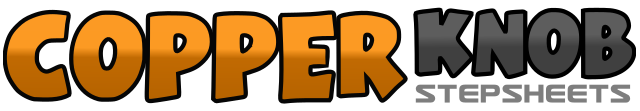 .......Count:64Wall:2Level:Intermediate.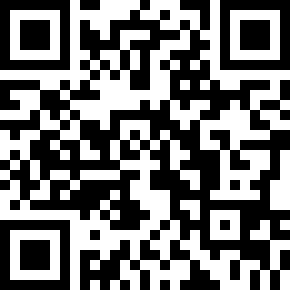 Choreographer:Niels Poulsen (DK) - March 2020Niels Poulsen (DK) - March 2020Niels Poulsen (DK) - March 2020Niels Poulsen (DK) - March 2020Niels Poulsen (DK) - March 2020.Music:Colorado - Mikolas Josef : (Spotify, Youtube, etc)Colorado - Mikolas Josef : (Spotify, Youtube, etc)Colorado - Mikolas Josef : (Spotify, Youtube, etc)Colorado - Mikolas Josef : (Spotify, Youtube, etc)Colorado - Mikolas Josef : (Spotify, Youtube, etc)........1 – 2&Rock R slightly over L (1), recover back on L (2), step R a small step to R side (&)  12:003 – 4Rock L fwd (3), recover back on R (4)  12:005&6Turn ¼ stepping L to L side (5), step R next to L (&), turn ¼ L stepping L fwd (6)  6:007 – 8Turn ¼ L rocking R to R side (7), recover onto L (8)  3:001 – 2&Cross rock R over L (1), recover onto L (2), step R to R side (&)  3:003 – 4&Cross rock L over R (3), recover onto R (4), step L to L side (&)  3:005 – 6Point R to R side (5), turn ¼ R stepping down on R (6)  6:007&8Turn ¼ R stepping L next to R (7), turn ¼ R stepping R next to L (&), turn ½ R stepping L next to R (8) …  6:001 – 2&Rock R behind L (1), recover onto L (2), step R to R side (&)  6:003 – 4&Rock L behind R (3), recover onto R (4), step L to L side (&)  6:005 – 8Cross R behind L (5), turn ¼ L stepping L fwd (6), step R fwd (7), turn ½ L onto L (8)  9:001 – 2Turn ½ L stepping R back (1), turn ½ L stepping L fwd (2) … OR: walk R and L fwd (1-2)  9:003 – 4Rock R fwd (3), recover back on L (4)  9:005 – 6Turn ¼ R rocking R to R side (5), recover onto L turning ¼ L (6)  9:007 – 8Turn ½ L stepping back on R (7), turn ¼ L stepping L to L side (8)  12:001&2&Cross R over L (1), flick L heel up behind R slapping inside heel with R hand (&), recover onto L (2), hitch R knee slapping inside of knee with L hand (&)  12:003&4&Step R to R side (3), hitch L knee slapping inside of knee with R hand (&), cross L over R (4), flick R heel up behind L slapping inside heel with L hand (&)  12:005&6&Recover back on R (5), flick L foot out to L slapping outside of foot with L hand (&), turn ¼ L stepping L to L side (6), flick R foot out to R slapping outside of foot with R hand (&)  9:007&8Turn ¼ L stepping R fwd (7), clap hands (&), clap hands (8)  6:001&2Cross L over R (1), rock R to R side (&), recover fwd on L (2) Note: body stays facing 6:00  6:003&4Cross R over L (3), rock L to L side (&), recover fwd on R (4) Note: body stays facing 6:00  6:005 – 6&Rock L fwd (5), recover back on R (6), step L back (&)  6:007 – 8Rock back on R (7), recover fwd onto L (8) * restarts here on walls 2 and 4, facing 12:00  6:001&2Step R fwd (1), swivel L heel ½ R turning body L (&), swivel R heel ½ R turning body L (2)  12:003 – 4Point L backwards (3), turn ¼ L stepping onto L (4)  9:005 – 6Cross R over L (5), step back on L (6)  9:007&8Step R to R side (7), step L next to R (&), step R to R side (8)  9:001 – 2&3Cross L over R (1), Hold (lyrics: ‘breaking rules’) (2), step R to R side (&), cross L behind R (3)  9:004 – 5Step R to R side (4), point L to L side and prep body slightly R (5)  9:006 – 8Turn ¼ L stepping fwd onto L (6), turn ½ L stepping R back (7), turn ½ L stepping L fwd (8)  6:00